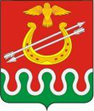                            Администрация Боготольского района               проект                                                 Красноярского края         ПОСТАНОВЛЕНИЕО внесении изменений в постановление администрации Боготольского района от 17.04.2020 № 232-п «Об утверждении Порядка деятельности специализированной службы по вопросам похоронного дела на территории муниципального образования Боготольский муниципальный район Красноярского края»           В целях организации деятельности специализированной службы по вопросам похоронного дела на территории муниципального образования Боготольский муниципальный район, руководствуясь Федеральным законом от 12.01.1996 №8-ФЗ «О погребении и похоронном деле», Федеральным законом от 06.10.2003 №131-ФЗ «Об общих принципах организации местного самоуправления в Российской Федерации», ст. 18 Устава Боготольского района Красноярского края,ПОСТАНОВЛЯЮ: 1. Внести в приложение к постановлению администрации Боготольского района от 17.04.2020 № 232-п «Об утверждении Порядка деятельности специализированной службы по вопросам похоронного дела на территории муниципального образования Боготольский муниципальный район Красноярского края» следующие изменения:1.1. абзац второй пункта 2.3 раздела 2 «Гарантированный перечень услуг, предоставляемый Специализированной службой» изложить в следующей редакции:«Стоимость указанных услуг определяется органом местного самоуправления и возмещается в порядке, предусмотренном разделом 3 настоящего Положения.»;1.2. абзац второй пункта 3.2 раздела 3 «Определение стоимости услуг, предоставляемых Специализированной службой» изложить в следующей редакции:«При определении предельного размера стоимости услуг, подлежащих возмещению специализированной службе, применяется районный коэффициент, установленный к заработной плате.»;1.3. в пункте 4.7 раздела 4 «Порядок действий специализированной службы при оказании услуг по погребению»  слова «а также положениям постановления администрации Боготольского района от 31.01.2013 №44-п «Об определении стоимости услуг по погребению в Боготольском районе.» исключить.2. Контроль над исполнением постановления возложить на заместителя Главы Боготольского района по финансово – экономическим вопросам Н.В. Бакуневич.3. Настоящее постановление опубликовать в периодическом печатном издании «Официальный вестник Боготольского района» и разместить на официальном сайте Боготольского района Красноярского края в сети Интернет (www.bogotol-r.ru).4. Постановление вступает в силу после его официального опубликования.Глава Боготольского района					                  В.А. Дубовиков«__» _____ 2021 годаг. Боготол                               №- ____